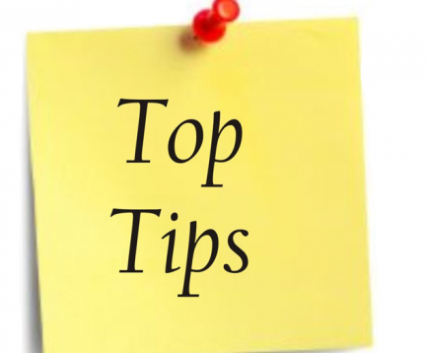 To engage students with PPDPBuild PPDP into the degree route and include in formative or summative assessmentRosemary Leech - Academy of Sport and Exercise ScienceEstablish professional habits within the curriculum at the earliest stageAndrew Middleton - LEADLinking PPDP to PRB requirements i.e. NMC revalidation – we all have to do it.John Freeman - Department of Nursing & MidwiferyMarc Jacobi - Department of ComputingVikki Carolan - Department of Bioscience & ChemistryArnett Powell - Department of Art & DesignMake it assessed and give feedback/feed forward  e.g. in our Department we have the module ‘Understanding and Managing Financial Resources’ where students are assessed in producing a Skills Audit and Personal Development Plan which link to this. This is a familiar thread throughout the course, level 4 to level 6Glen Cookson - Department of Finance, Accounting & Business SystemsHolistic thinking and avoidance of compartmentalisationKim Lawson - Department of Bioscience & ChemistryStudents need to see the benefit to them, including as an assessed task but also linking to the wider degree course recognising the need to develop a skill set expected in an employable graduateRichard Wilkinson - Department of Finance, Accounting & Business Systems